Законы Города Мастеров1 закон – Уважения. Мы уважаем честь и достоинство каждого жителя, а также все то, что создано людьми и для людей.2 закон – Сотрудничества. Мы за такое взаимодействие между людьми, которое обогащает каждого. 3 закон – Инициативы и Творчества 4 закон – Чистоты. Мы не только за порядок на улицах нашего города, но и за порядок в словах, мыслях и за выражение позитивных чувств.Законы Города Мастеров1 закон – Уважения. Мы уважаем честь и достоинство каждого жителя, а также все то, что создано людьми и для людей.2 закон – Сотрудничества. Мы за такое взаимодействие между людьми, которое обогащает каждого. 3 закон – Инициативы и Творчества 4 закон – Чистоты. Мы не только за порядок на улицах нашего города, но и за порядок в словах, мыслях и за выражение позитивных чувств.ПАСПОРТжителяГорода Мастеров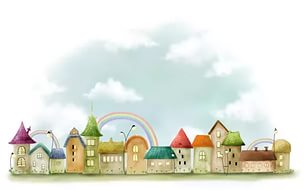 ПАСПОРТжителяГорода МастеровФамилия_________________________Имя_____________________________Класс ____________Когда выдан:  05.12.2015 г.Прописка: Город Мастеров, МАОУ СОШ №2Мой портретФамилия_________________________Имя_____________________________Класс ____________Когда выдан:  05.12.2015 г.Прописка: Город Мастеров, МАОУ СОШ №2Мой портретТрудовая книжкаТрудовая книжкаделозаработокПодписьделозаработокПодпись